体检人员疫情相关信息排查表（每人一张打印出来填好信息，体检当天带过来）注：选择项请打√我郑重承诺以上情况均为属实，如有瞒报则按照中华人民共和国传染病防治法承担相应的法律责任。       医务人员签名：                                          客户签名：                       日期：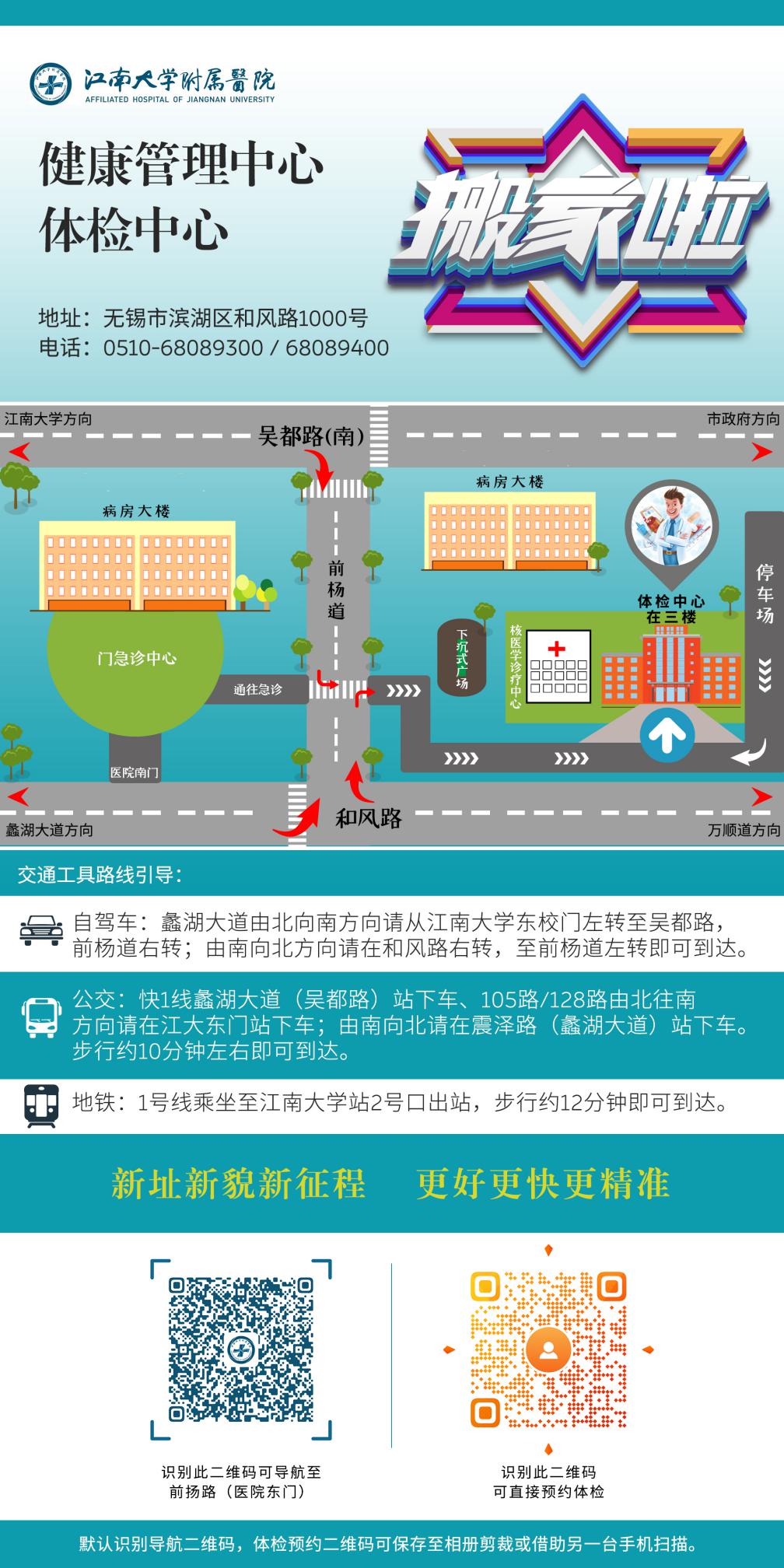 姓名身份证号码身份证号码身份证号码联系电话有无发热有无呼吸道症状（咳嗽、气急、卡他症状等）、腹泻等症状有无与新型冠状病毒感染者（核酸检测阳性者）有接触史有无聚集性发病（28天内在小范围如家庭、办公室、学校班级等场所，出现2例及以上发热和/或呼吸道症状的病例）有无境外旅居史,有无与境外抵锡人员密切接触史有无非低风险、有病例报告社区的旅居史及接触史有□   无□有□  无□有□  无□有□  无□有□   无□